Рисование на асфальте меломЛетняя пора-замечательное время года для детей группы«Солнышко».Во время прогулки дети занимаются творчеством-рисуют на асфальте мелом. А ведь для ребёнка творчество – это не только результат, сколько процесс.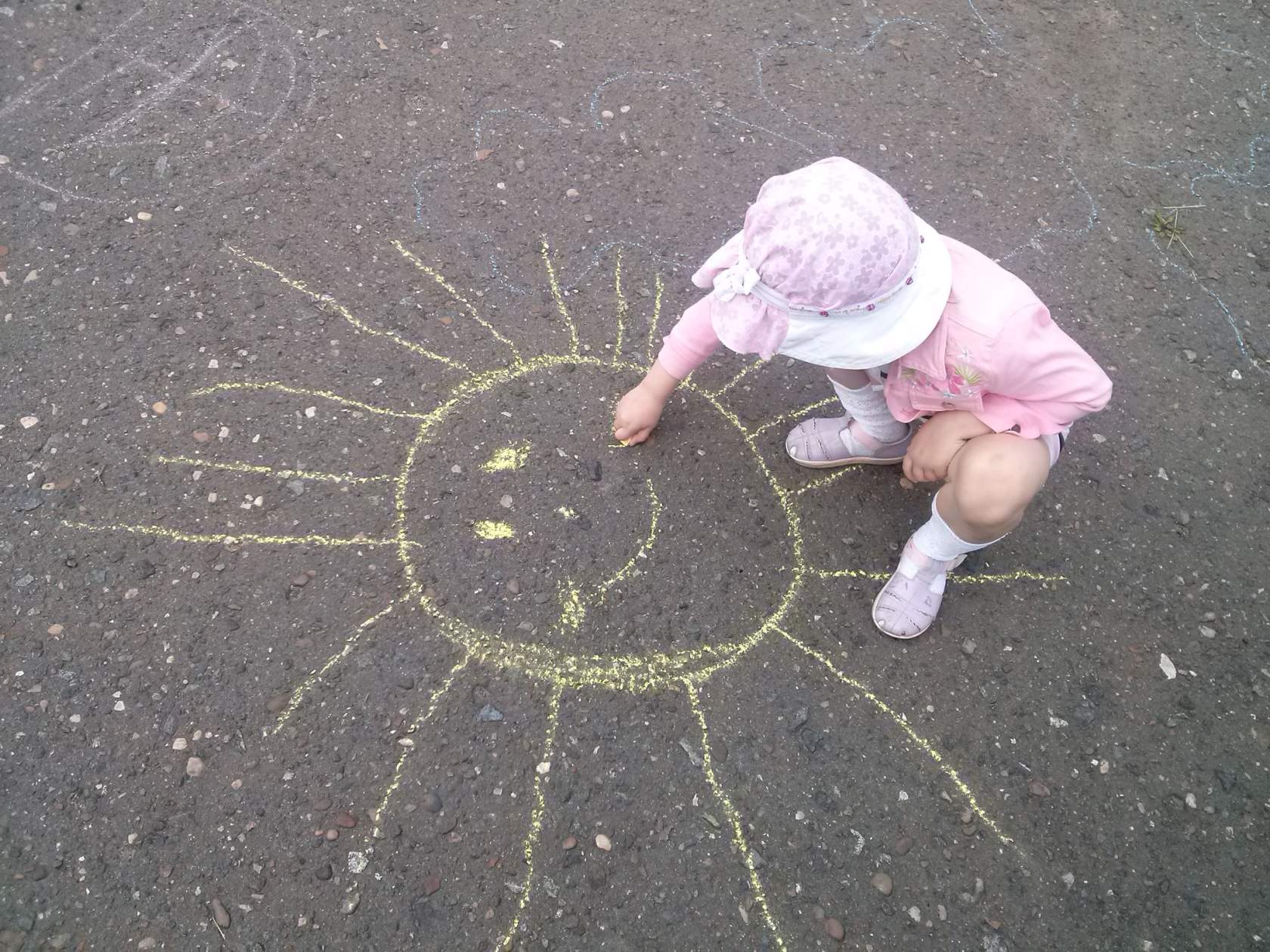     Ребята  рисовали: природу, насекомых,животных - одним словом  то,  что наиболее привлекательно для ребенка в данной момент. Они очень старались, аккуратно раскрашивали свои творения.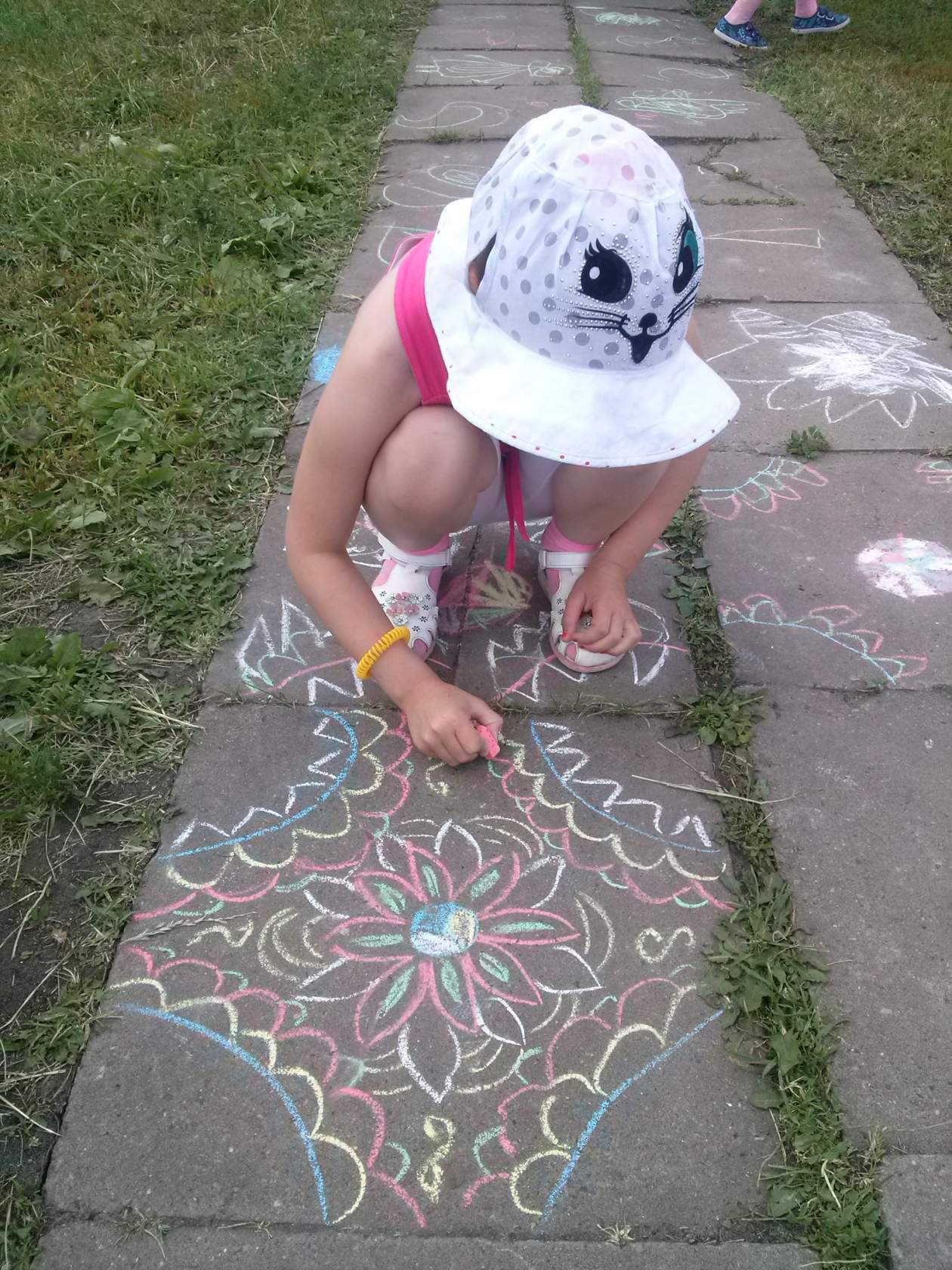 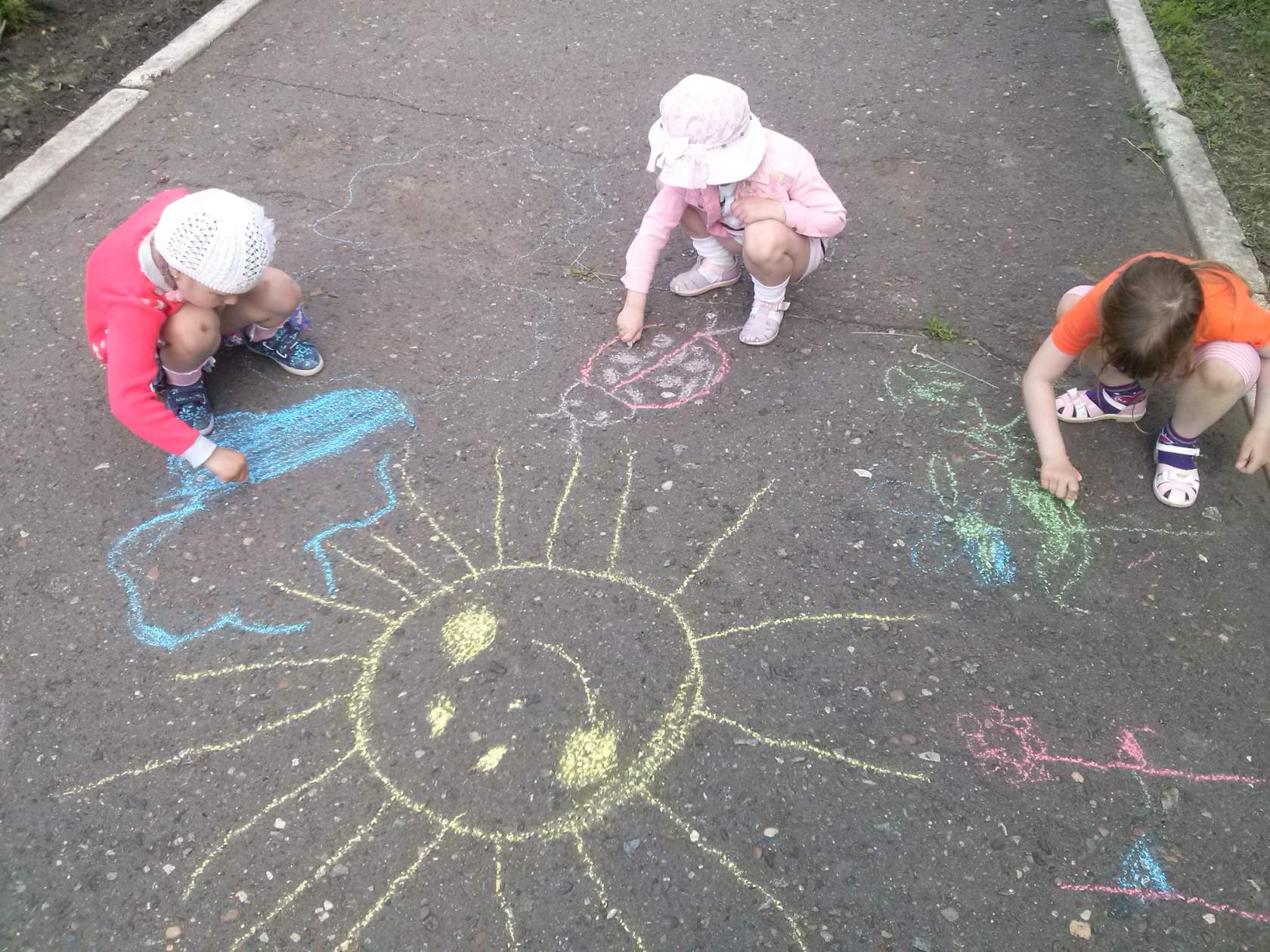    Затем все  с интересом рассматривали рисунки, которые по волшебству мелка появлялись на асфальте то тут, то там.